St. John’s N.S Kenmare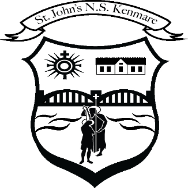 Bunscoil Eoin Naofa An NeidínTel: 064-6642598/ 064-6642300e-mail: info@stjohnskenmare.ieweb: www.stjohnskenmare.ie6th ClassMr. MannixDear parents and pupils of sixth class,It has been wonderful to see all your hard work and creativity over the last week. I really enjoy your art work and musical pieces in particular and look forward in anticipation to see what ye come up with this week.I know it can be difficult to stay motivated and stick to a schedule but try and follow the daily routine as best you can and you will have a great sense of accomplishment come summertime that you put your best work and effort into your learning.Thank you all for helping out with the graduation song choice and the questions for our ecologist. Keep posted to the announcements page where I will keep you informed of future developments. We will need further help over the coming weeks.If you are having difficulty with any aspect of Seesaw or unsure of how to do a task don’t be afraid to ask for help also. Leave a comment for me and I’ll get back to you as soon as I can.I hope you are all keeping safe as we move towards the different phases of restrictions easing. Don’t forget your social distancing and handwashing etiquette. Take care and stay safe,Mr. MannixMay 25th –May 29th (Monday – Friday)Try your best to stick to a daily routine. If you can’t get all the work done or you have limited access to a computer to upload or engage with online material don’t worry. Make sure to get plenty of exercise and try learn a new skill, do some baking, sewing, singing, dancing or whatever makes you happy and don’t forget to help out at home. You are all so creative and talented I look forward to seeing what ye come up with!MondayTuesdayWednesdayThursdayFridayReligionMorning prayer(SeeSaw related activity) –Upload your project on Fatima Shrine in Portugal and include a voice note explaining your work.Maths(SeeSaw related activity) – Perimeter and Area ExerciseOperation Maths C. 20 Area – Pg 160 Q.1 + Pg. 161 Work It Out.Mental Maths Monday Week 32 including two problem solving questions.GaeilgeDé Luain 25ú Bealtaine  – Read and translate Chapter 19 – Lá na Feirme lch 106 & 107 (SeeSaw related activity) – upload voice note of you reading page 106).EnglishSmall World Geography & Science – Read Page 99 – 101Jolly Grammar – Spellings ‘i’ find the meaning of words you don’t understand in the dictionary and write down the meanings.(SeeSaw related activity)-Story starterEnglish in Practice Day 121Continue reading WonderHistory (SeeSaw related activity) –Use the following learning path to help you compile a project on “Ireland’s role in World War I”. https://www.scoilnet.ie//?eID=lre&recid=12508Geography/ScienceWeather and Climate(SeeSaw related activity)Weather – read and research three weather events you would like to know more about and write five points about each using https://www.metoffice.gov.uk/weather/learn-about/weather/types-of-weatherSPHE(SeeSaw related activity)Family Interview: Who is your favourite author?ReligionMorning prayerMathsOperation Maths Chapter 20 Area, Pg. 161 & Pg. 162 (Q1 + 2) (For Q.2 measure your kitchen at home)Mental Maths Tuesday Week 32 including two problem solving questions.GaeilgeDé Máirt 26ú Bealtaine  –Seo Leat lch 108 A (1-8) use www.focloir.ie if you are unsure of words.EnglishSmall World Geography & Science – Read page 99 -101 and complete the activities section on page 101.Jolly Grammar – Spellings ‘i’ (make up a crossword clue for five spellings)(SeeSaw related activity) – Procedural writingWrite a recipe for Shepherd’s Pie.English in Practice Day Day 122Continue reading WonderGeography/ScienceWeather and Climate(SeeSaw related activity) –Weather stations – find an image of your local weather station and provide some history about it. Music2. (Seesaw related activity) –Watch the TikTok video Dance compilation and give it a try!ReligionMorning prayer2.   Research The Legion of Mary https://www.legionofmary.ie/about and in particular its history, aims and founder Frank Duffy.Powerpoint works best if possible. Once completed in powerpoint save as pdf and upload to Seesaw.MathsOperation Maths Chapter 20 Area, Pg. 162, Q 1 & 2 and Q. 1 Pg 163.Mental Maths Wednesday Week 32 including two problem solving questions.GaeilgeDé Céadaoin 27ú Bealtaine  –Seo Leat, Lch. 108. C (1-6) – www.focloir.ie will help with meaning.EnglishSmall World Geography & Science – Read page 102 and 103Jolly Grammar – Spellings ‘i’ (ask a question with five of this week’s spellings)(SeeSaw related activity) – Procedural writingWrite a procedural piece of your choice explaining step by step how to undertake a task.English in Practice Day 123Continue reading WonderArtVisit https://babbledabbledo.com/category/art-for-kids/ and pick a lesson that you like.(Seesaw related activity) –1. Upload an artistic piece that you have created at home.(Seesaw related activity) –Graduation artGeography/ScienceWeather and Climate(Seesaw related activity) –Read the following to find out about how weather forecasts are made https://www.metoffice.gov.uk/weather/learn-about/how-forecasts-are-made Create your own mock weather forecast using https://www.cula4.com/games/aimsir/index.htmlReligionMorning prayer(SeeSaw related activity) – Read Page 64 of Grow in Love book about Sr. Consilio and answer the questions.MathsOperation Maths Chapter 20 Area – Pg. 163 Q2 and Pg 164 Q 1,2,3 (a-d in each)Mental Maths Thursday Week 32 including two problem solving questions.GaeilgeDé Déardaoin 28ú Bealtaine  – (Seesaw related activity)Watch the following link on https://www.youtube.com/watch?v=O954n6mBHwo2.   Complete the Seesaw related activity on possessive adjectives.EnglishSmall World Geography & Science – Read page 102 and 103 and complete (A) in the activities section on page Jolly Grammar – Spellings ‘I’ (can you make a word search for a family member to solve using this week’s spellings?) (SeeSaw related activity) – Sentence challenge and sick sentences.English in Practice Day 124Continue reading WonderSPHE(SeeSaw related activity) –Family Interview: FriendsGeography/Science(SeeSaw related activity) –1. Create a fact file on the weather measuring instrument of your choice. P.EVisit the following website https://www.scoilnet.ie/pdst/physlit/beyond/ watch the landing skill video and then try the balancing home activities challenges a, b & cReligionMorning prayer(SeeSaw related activity) – upload presentation on The Legion of Mary including voice note.MathsOperation Maths Chapter 20 Area –Work It Out Pg. 165, Q 1+2+3Mental Maths Week 32 Friday Review(SeeSaw related activity) –Perimeter and Area of your nameGaeilgeDé hAoine 29ú Bealtaine(SeeSaw related activity) – Complete the Kahoot quiz online.English(SeeSaw related activity) –Write a weather report for today including the pollen forecast and the solar UV index.Jolly Grammar – Spellings ‘i’ (play a game of hangman with a family member using this week’s spellings). Complete the Kahoot quiz link on Seesaw(SeeSaw related activity) –Question time.English in Practice Day 1255.   Continue reading WonderHelpful websitesTextbook website linkswww.twinkl.com www.cjfallon.ie www.scoilnet.ie www.edcolearning.ie www.primaryscience.ie www.seesaw.com www.askaboutireland.ieKilmainham Gaol Facebook page are doing daily behind the scenes tours of the building. www.growinlove.ie Email: trial@growinlove.iePassword: growinlovewww.pobble365.com RTÉ Home School Hub (11am + 4pm Monday to Friday)www.rte.ie/learn www.rte.ie/player Cula 4 ar scoil (10am Monday to Friday)https://cula4.com/en/shows/cula4-ar-scoil/www.mrsbrownart.com/drive www.nrich.maths.org www.focloir.ie www.kahoot.com www.potafocal.com www.topmarks.co.ukie.ixl.comwww.schoolhub.iewww.mathsplayground.com www.pbskids.org www.seideansi.ie www.museum.ie www.britannica.com 